PHỤ LỤC ITài liệu hướng dẫn thanh toán không dùng tiền mặtthông qua mã QR codeHướng dẫn thanh toán không dùng tiền mặt thông qua mã QR code cótrên Phiếu thuTrên Phiếu thu, ngoài các thông tin Tên tài khoản và Số tài khoản còn có mã QR code. Tổ chức, cá nhân chỉ cần dùng các ứng dụng thanh toán trên điện thoại thông minh (Ví điện tử, tài khoản ngân hàng Mobile Banking,…) để quét mã QR có trên Phiếu thu mà không cần phải nhập tay Tên tài khoản và Số tài khoản, sau đó nhập số tiền cần thanh toán và thanh toán.Ví dụ Mã mã QR code trên Phiếu thu: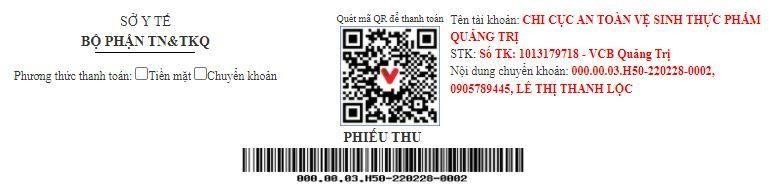 Hướng dẫn thanh toán không dùng tiền mặt thông qua mã QR code cótrên Phiếu Tiếp nhận và Hẹn trả kết quảLưu ý: Bộ phận một cửa các cấp khi tiếp nhận hồ sơ của các TTHC có phí lệ phí phải nhập đầy đủ thông tin số chứng minh nhân dân hoặc số căn cước công dân hoặc mã số thuế của cá nhân, doanh nghiệp (CMND/CCCD/MST) trên hệ thống thông tin Một cửa điện tử (HTTT MCĐT) thì tổ chức, cá nhân mới có thể thanh toán trực tuyến qua Cổng Dịch vụ công (DVC) Quốc gia, Cổng thanh toán Quốc gia bằng quét mã trên Phiếu  Tiếp nhận và Hẹn trả kết quảDùng ứng dụng quét mã QR code để quét mã QR code có trên PhiếuTiếp nhận và Hẹn trả kết quả: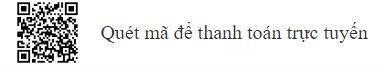 Hoặc truy cập trực tiếp đường link trên Cổng Dịch vụ công Quốc gia:https://dichvucong.gov.vn/p/home/dvc-thanh-toan-phi-le-phi-ho-so.htmlSau đó nhập mã hồ sơ cần thanh toán (mã hồ sơ có trên Phiếu Tiếp nhận và Hẹn trả kết quả) rồi bấm nút Tra cứu, sau đó bấm tiếp nút Kiểm tra thông tin thanh toán: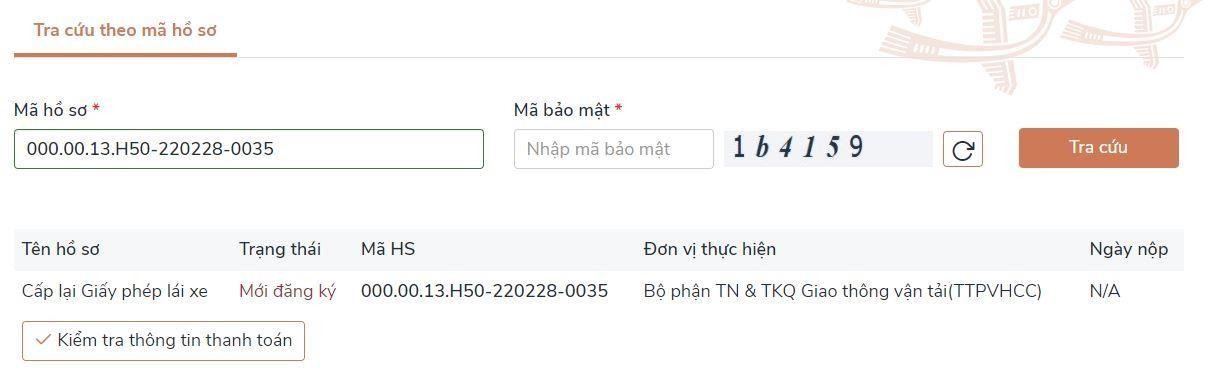 Bấm tiếp vào nút Tiếp tục thanh toán: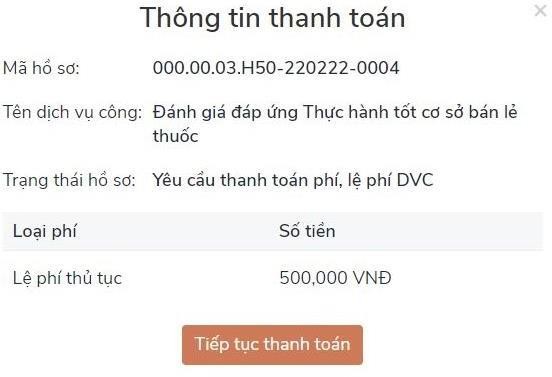 Nhập thông tin của người làm hồ sơ cần thanh toán sau đó bấm nút Thanh toán: Lưu ý: phải nhập đúng thông tin số chứng minh nhân dân hoặc số căn cước công dân hoặc mã số thuế của cá nhân, doanh nghiệp (CMND/CCCD/MST) trên hệ thống thông tin Một cửa điện tử (HTTT MCĐT) tỉnh Quảng Trị khi tiếp nhận hồ sơ thủ tục hành chính: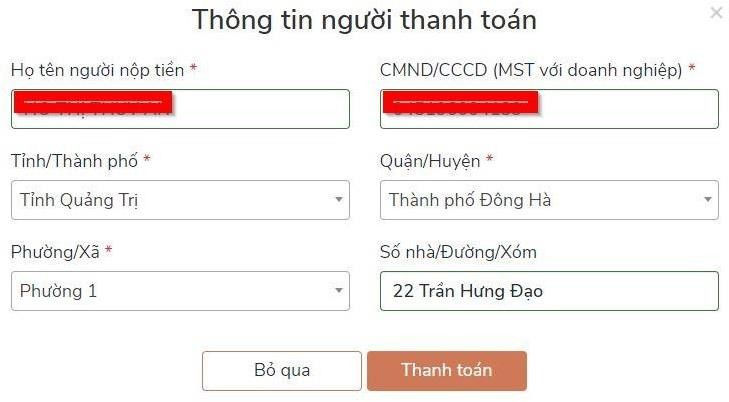 Sau đó sẽ chuyển qua giao diện thanh toán để tổ chức, cá nhân chọn phương thức thanh toán trực tuyến mà mình muốn (tài khoản Ví điện tử, tài khoản ngân hàng Mobile Banking,…) rồi làm theo hướng dẫn trên màn hình của loại hình thanh toán đã chọn: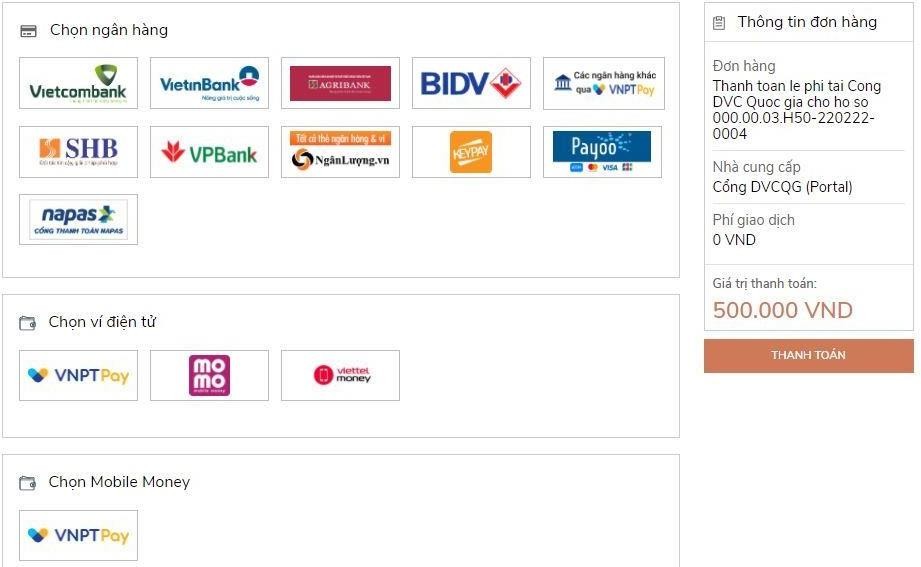 1PHỤ LỤC IIDanh mục TTHC thực hiện Dịch vụ công trực tuyến mức độ 4 năm 2022 của Sở GTVTDanh mục này gồm có 61 thủ tục hành chính./TTNhóm dịch vụTên Dịch vụ / TTHCTên Dịch vụ / TTHCMã TTHCMức độMức độTTNhóm dịch vụTên Dịch vụ / TTHCTên Dịch vụ / TTHCMã TTHC341Đường bộCấp lại Giấy chứng nhận đăng ký, biển số xe máy chuyên dùng bị mấtCấp lại Giấy chứng nhận đăng ký, biển số xe máy chuyên dùng bị mất2.000847.000.00.00.H50x2Đường bộCấp Giấy phép kinh doanh vận tải bằng xe ô tôCấp Giấy phép kinh doanh vận tải bằng xe ô tô1.000703.000.00.00.H50x3Đường bộCấp lại Giấy phép lái xeCấp lại Giấy phép lái xe1.002820.000.00.00.H50x4Đường bộCấp mới Giấy phép lái xeCấp mới Giấy phép lái xe1.002835.000.00.00.H50x5Đường bộCấp Giấy phép lái xe quốc tếCấp Giấy phép lái xe quốc tế2.001002.000.00.00.H50x6Đường bộCấp phù hiệu xe ô tô kinh doanh vận tải (kinh doanh vận tải hành khách: bằng xe ô tô theo tuyến cố định, bằng xe buýt theo tuyến cố định, bằng xe taxi, xe hợp đồng; kinh doanh vận tải hàng hóa: bằng công-ten-nơ, xe ô tô đầu kéo kéo rơ moóc hoặcsơ mi rơ moóc, xe ô tô tải kinh doanh vận tải hàng hóa thông thường và xe taxi tải)Cấp phù hiệu xe ô tô kinh doanh vận tải (kinh doanh vận tải hành khách: bằng xe ô tô theo tuyến cố định, bằng xe buýt theo tuyến cố định, bằng xe taxi, xe hợp đồng; kinh doanh vận tải hàng hóa: bằng công-ten-nơ, xe ô tô đầu kéo kéo rơ moóc hoặcsơ mi rơ moóc, xe ô tô tải kinh doanh vận tải hàng hóa thông thường và xe taxi tải)2.002288.000.00.00.H50x7Đường bộĐổi Giấy phép lái xe do ngành Giao thông vận tải cấpĐổi Giấy phép lái xe do ngành Giao thông vận tải cấp1.002809.000.00.00.H50x8Đường bộCấp lại phù hiệu xe ô tô kinh doanh vận tải (kinh doanh vận tải hành khách: bằng xe ô tô theo tuyến cố định, bằng xe buýt theo tuyến cố định, bằng xe taxi, xe hợp đồng; kinh doanh vận tải hàng hóa: bằng công-ten-nơ, xe ô tô đầu kéo kéo rơ moóc hoặc sơ mi rơ moóc, xe ô tô tải kinh doanh vận tải hàng hóa thông thườngvà xe taxi tải)Cấp lại phù hiệu xe ô tô kinh doanh vận tải (kinh doanh vận tải hành khách: bằng xe ô tô theo tuyến cố định, bằng xe buýt theo tuyến cố định, bằng xe taxi, xe hợp đồng; kinh doanh vận tải hàng hóa: bằng công-ten-nơ, xe ô tô đầu kéo kéo rơ moóc hoặc sơ mi rơ moóc, xe ô tô tải kinh doanh vận tải hàng hóa thông thườngvà xe taxi tải)2.002289.000.00.00.H50x9Đường bộCông bố đưa bến xe khách vào khai thácCông bố đưa bến xe khách vào khai thác1.000660.000.00.00.H50x10Đường bộCông bố lại đưa bến xe khách vào khai thácCông bố lại đưa bến xe khách vào khai thác1.000672.000.00.00.H50x11Đường bộCấp Giấy phép liên vận Việt Nam - CampuchiaCấp Giấy phép liên vận Việt Nam - Campuchia1.001023.000.00.00.H50x12Đường bộĐăng ký khai thác tuyếnĐăng ký khai thác tuyến2.002285.000.00.00.H50x13Đường bộGia hạn Giấy phép liên vận Campuchia-Việt Nam cho phương tiện của Campuchia tại Việt NamGia hạn Giấy phép liên vận Campuchia-Việt Nam cho phương tiện của Campuchia tại Việt Nam1.001577.000.00.00.H50x14Đường bộCấp lại giấy phép đào tạo lái xe ô tô trong trường hợp điều chỉnh hạng xe đào tạo, lưu lượng đào tạoCấp lại giấy phép đào tạo lái xe ô tô trong trường hợp điều chỉnh hạng xe đào tạo, lưu lượng đào tạo1.001623.000.00.00.H50x15Đường bộĐổi, cấp lại Chứng chỉ bồi dưỡng kiến thức pháp luật về giao thông đường bộ cho người điều khiển xe máy chuyên dùngĐổi, cấp lại Chứng chỉ bồi dưỡng kiến thức pháp luật về giao thông đường bộ cho người điều khiển xe máy chuyên dùng2.000769.000.00.00.H50x16Đường bộCấp Giấy phép xe tập láiCấp Giấy phép xe tập lái1.001735.000.00.00.H50x17Đường bộCấp lại Giấy phép xe tập láiCấp lại Giấy phép xe tập lái1.001751.000.00.00.H50x18Đường bộCấp Giấy chứng nhận giáo viên dạy thực h2ành lái xe1.001765.000.00.00.H50x19Đường bộCấp giấy phép đào tạo lái xe ô tô1.001777.000.00.00.H50x20Đường bộThu hồi Giấy chứng nhận đăng ký, biển số xe máy chuyên dùng1.001826.000.00.00.H50x21Đường bộCấp đổi Giấy chứng nhận đăng ký, biển số xe máy chuyên dùng1.001896.000.00.00.H50x22Đường bộCấp Giấy chứng nhận đăng ký tạm thời xe máy chuyên dùng1.001919.000.00.00.H50x23Đường bộCấp Giấy chứng nhận đăng ký, biển số xe máy chuyên dùng có thời hạn2.000872.000.00.00.H50x24Đường bộSang tên chủ sở hữu xe máy chuyên dùng trong cùng một tỉnh, thành phố2.000881.000.00.00.H50x25Đường bộĐăng ký xe máy chuyên dùng từ tỉnh, thành phố trực thuộc Trung ương khác chuyển đến1.001994.000.00.00.H50x26Đường bộDi chuyển đăng ký xe máy chuyên dùng ở khác tỉnh, thành phố trực thuộc Trung ương1.002007.000.00.00.H50x27Đường bộCấp Giấy chứng nhận đăng ký, biển số xe máy chuyên dùng lần đầu1.002030.000.00.00.H50x28Đường bộGia hạn Giấy phép vận tải đường bộ GMS cho phương tiện và thời gian lưu hành tại Việt Nam cho phương tiện của các nước thực hiện Hiệp định GMS1.002046.000.00.00.H50x29Đường bộGia hạn Giấy phép liên vận Việt - Lào và thời gian lưu hành tại Việt Nam cho phương tiện của Lào1.002063.000.00.00.H50x30Đường bộCấp lại Giấy phép kinh doanh vận tải bằng xe ô tô khi có sự thay đổi liên quan đếnnội dung của Giấy phép kinh doanh hoặc Giấy phép kinh doanh bị thu hồi, bị tước quyền sử dụng2.002286.000.00.00.H50x31Đường bộCấp lại Giấy phép kinh doanh vận tải bằng xe ô tô đối với trường hợp Giấy phép kinh doanh bị mất, bị hỏng2.002287.000.00.00.H50x32Đường bộGia hạn Giấy phép vận tải qua biên giới Campuchia - Lào - Việt Nam và thời gian lưu hành tại Việt Nam cho phương tiện của Lào và Campuchia1.002286.000.00.00.H50x33Đường bộCấp lại Giấy phép lái xe quốc tế1.002300.000.00.00.H50x34Đường bộĐổi Giấy phép lái xe hoặc bằng lái xe của nước ngoài cấp cho khách du lịch nước ngoài lái xe vào Việt Nam1.002793.000.00.00.H50x35Đường bộĐổi Giấy phép lái xe hoặc bằng lái xe của nước ngoài cấp1.002796.000.00.00.H50x36Đường bộĐổi giấy phép lái xe do ngành Công an cấp1.002801.000.00.00.H50x37Đường bộĐổi Giấy phép lái xe quân sự do Bộ Quốc phòng cấp1.002804.000.00.00.H50x38Đường bộCấp lại Giấy phép vận tải đường bộ quốc tế GMS cho phương tiện của các doanh nghiệp, hợp tác xã1.002805.000.00.00.H50x39Đường bộCấp giấy phép vận tải đường bộ quốc tế GMS cho phương tiện của các doanh nghiệp, hợp tác xã1.002817.000.00.00.H50x40Đường bộCấp lại Giấy phép liên vận Việt - Lào cho phương tiện1.002852.000.00.00.H50x41Đường bộCấp Giấy phép liên vận Việt - Lào cho phương tiện1.002856.000.00.00.H50x42Đường bộCấp lại Giấy phép vận tải qua biên giới Campuchia - Lào - Việt Nam1.002869.000.00.00.H50x43Đường bộCấp Giấy phép vận tải qua biên giới Campuchia - Lào - Việt Nam1.002877.000.00.00.H50x44Đường bộCấp lại giấy chứng nhận trung tâm sát hạ3ch lái xe đủ điều kiện hoạt động1.004987.000.00.00.H50x45Đường bộCấp lại Giấy chứng nhận giáo viên dạy thực hành lái xe (trường hợp bị mất, bịhỏng, có sự thay đổi liên quan đến nội dung của Giấy chứng nhận giáo viên dạy thực hành lái xe)1.004993.000.00.00.H50x46Đường bộCấp giấy chứng nhận trung tâm sát hạch lái xe loại 3 đủ điều kiện hoạt động1.004995.000.00.00.H50x47Đường bộCấp lại giấy phép đào tạo lái xe ô tô trong trường hợp bị mất, bị hỏng, có sự thay đổi liên quan đến nội dung khác1.005210.000.00.00.H50x48Thuỷ nội địaĐăng ký lại phương tiện trong trường hợp chủ phương tiện thay đổi trụ sở hoặc nơi đăng ký hộ khẩu thường trú của chủ phương tiện sang đơn vị hành chính cấptỉnh khác1.006391.000.00.00.H50x49Thuỷ nội địaCấp Giấy chứng nhận cơ sở đủ Điều kiện kinh doanh dịch vụ đào tạo thuyền viên, người lái phương tiện thủy nội địa2.002001.000.00.00.H50x50Thuỷ nội địaCấp lại Giấy chứng nhận cơ sở đủ Điều kiện kinh doanh dịch vụ đào tạo thuyền viên, người lái phương tiện thủy nội địa2.001998.000.00.00.H50x51Thuỷ nội địaCông bố hoạt động cảng thủy nội địa1.004248.000.00.00.H50x52Thuỷ nội địaCông bố lại cảng thủy nội địa1.004242.000.00.00.H50x53Thuỷ nội địaĐăng ký lần đầu đối với phương tiện đang khai thác trên đường thủy nội địa1.004047.000.00.00.H50X54Thuỷ nội địaĐăng ký lại phương tiện trong trường hợp chuyển từ cơ quan đăng ký khác sang cơ quan đăng ký phương tiện thủy nội địa1.004036.000.00.00.H50x55Thuỷ nội địaĐăng ký lại phương tiện trong trường hợp phương tiện thay đổi tên, tính năng kỹ thuật2.001711.000.00.00.H50x56Thuỷ nội địaĐăng ký lại phương tiện trong trường hợp chuyển quyền sở hữu phương tiện nhưng không thay đổi cơ quan đăng ký phương tiện1.004002.000.00.00.H50x57Thuỷ nội địaĐăng ký lại phương tiện trong trường hợp chuyển quyền sở hữu phương tiện đồng thời thay đổi cơ quan đăng ký phương tiện1.003970.000.00.00.H50x58Thuỷ nội địaCấp lại Giấy chứng nhận đăng ký phương tiện1.003930.000.00.00.H50x59Thuỷ nội địaXóa Giấy chứng nhận đăng ký phương tiện2.001659.000.00.00.H50x60Thuỷ nội địaCấp giấy phép hoạt động bến thủy nội địa1.003675.000.00.00.H50x61Thuỷ nội địaCấp lại giấy phép hoạt động bến thủy nội địa1.003658.000.00.00.H50x